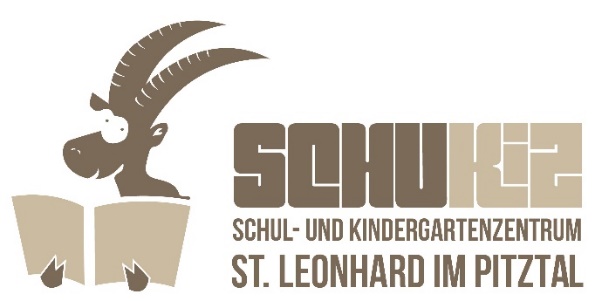 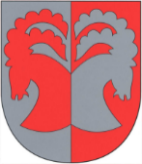 Ferienregelung 2020/21Herbstferien*:			Samstag, 24.10.2020 bis einschl. Montag, 				02.11.2020Maria Empfängnis:		Dienstag, 08. Dezember 2020 (Montag, 07.12. = 				Unterricht) Weihnachtsferien:	Donnerstag, 24. Dezember 2020 bis einschl. Sonntag, 10.01.2021Semesterferien:	Samstag, 06.02.2021 bis einschl. Sonntag, 14.02.2021Josefitag:			Freitag, 19.03.2021Osterferien:			Samstag, 27.03.2021 bis einschl. Montag, 			05.04.2021Christi Himmelfahrt:		Donnerstag, 13.05.2021 bis einschl. Sonntag, 			16.05.2021Pfingsten:			Samstag, 22.05.2021 bis einschl. Montag,			24.05.2021Fronleichnam:			Donnerstag, 03.06.2021 bis einschl. Sonntag, 			06.06.2021Zeugnistag:			Freitag, 09.07.2021*Herbstferien: Montag = 26.10. (Feiertag), Dienstag = 27.10. (dafür Dienstag nachOstern Unterricht), Mittwoch = 28.10. (dafür Dienstag nach Pfingsten Unterricht), Donnerstag = 29.10. (ein schulautonom-freier-Tag), Freitag = 30.10. (ein schulautonom-freier Tag), Samstag, Sonntag, Montag = 02.11. (Allerseelen = schulfrei);